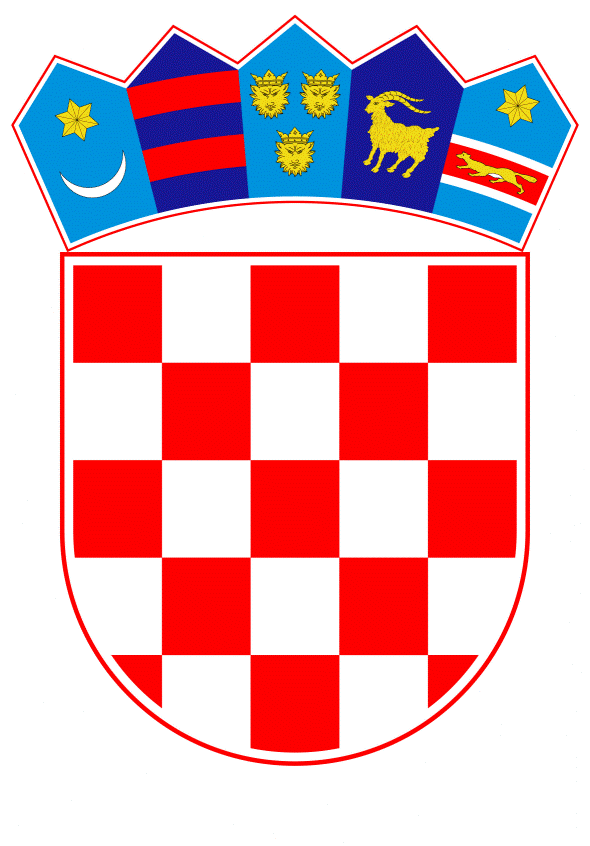 VLADA REPUBLIKE HRVATSKEZagreb, 2. prosinca 2021._________________________________________________________________________________________________________________________________________________________________________________________________________________________________Banski dvori | Trg Sv. Marka 2 | 10000 Zagreb | tel. 01 4569 222 | vlada.gov.hrVLADA REPUBLIKE HRVATSKENACRTKONAČNI PRIJEDLOG ZAKONA O HRVATSKOJ GOSPODARSKOJ KOMORI Zagreb, prosinac 2021.KONAČNI PRIJEDLOG ZAKONA O HRVATSKOJ GOSPODARSKOJ KOMORII. OPĆE ODREDBEČlanak 1.Ovim Zakonom uređuje se status, ustrojstvo, djelatnost, tijela, poslovi i zadaci, članstvo i način financiranja Hrvatske gospodarske komore (u daljnjem tekstu: Komora).Članak 2.(1) Komora je samostalna stručno-poslovna organizacija gospodarskih subjekata koja se osniva radi promicanja, usklađivanja i zastupanja zajedničkih interesa te rješavanja njihovih sporova u zemlji i inozemstvu.(2) Komora ima svojstvo pravne osobe.(3) Sjedište Komore je u Zagrebu.(4) Komora ima svoj znak i pečat.(5) Izgled i način korištenja znaka i pečata uređuju se Statutom.Članak 3.(1) Komori se povjeravaju poslovi koje obavlja kao javne ovlasti propisane posebnim zakonom.(2) Akti koje Komora izdaje u izvršavanju javnih ovlasti su javne isprave.Članak 4.(1) Članstvo u Komori je obvezno za sve pravne osobe koje obavljaju gospodarsku djelatnost sa sjedištem u Republici Hrvatskoj.(2) Obveze koje za osobe iz stavka 1. ovoga članka proizlaze iz njihova članstva u Komori moraju biti razmjerne njihovoj gospodarskoj snazi.(3) Gospodarska snaga članova Komore, određuje se njihovim razvrstavanjem u skupine prema podacima o iznosu ukupne aktive, iznosu prihoda i prosječnom broju radnika tijekom poslovne godine koji su sadržani u godišnjem financijskom izvješću člana za prethodnu poslovnu godinu.(4) U Komoru se dobrovoljno mogu učlaniti ustanove i druge pravne osobe koje obavljaju društvenu djelatnost, profesionalna i strukovna udruženja, znanstvene i obrazovne institucije, udruge te pravne i fizičke osobe koje svojim radom mogu doprinijeti obavljanju djelatnosti iz članka 16. ovoga Zakona.Članak 5.(1) Statutom Komore uređuju se:naziv i sjedišteposlovi i zadacistjecanje članstvaprava, obveze i odgovornosti članovanačini ostvarivanja interesa članova način određivanja iznosa i način plaćanja članarinevođenje Registra članovaoblici organiziranja i radapostupak izbora članova tijela i način odlučivanja u tijelimapostupak donošenja statuta i drugih općih akatasadržaj i oblici ostvarivanja suradnje s komorama u zemlji i inozemstvu, državnim tijelima i drugim organizacijama javnost rada i odnosi s javnošću izvor sredstava za radnačin organiziranja i poslovi stručne službe te druga pitanja određena ovim Zakonom.(2) Statut Komore donosi se uz prethodno mišljenje ministarstva nadležnog za gospodarstvo.(3) Statut Komore objavljuje se u „Narodnim novinama“.Članak 6.(1) Rad Komore je javan.(2) Javnost rada Komore ostvaruje se na način određen Statutom i općim aktima Komore.Članak 7.Ustrojstvo i djelatnosti Komore uređuju se ovim Zakonom, Statutom Komore i drugim općim aktima koje Komora donosi na temelju ovoga Zakona i Statuta.II. USTROJSTVO KOMOREČlanak 8.(1) Komora je teritorijalno podijeljena na županijske komore.(2) Županijske komore sastavni su dio Komore, s položajem i ovlaštenjima utvrđenim ovim Zakonom i Statutom Komore.(3) Poslove na temelju javnih ovlasti koje su zakonom povjerene Komori obavljaju županijske komore na svom području.Članak 9.Županijske komore zastupaju, promiču i usklađuju neposredne interese članova na svom području i promiču gospodarske interese svoga područja, te:pružaju usluge, obavljaju poslove i izrađuju proizvodepružaju savjetodavnu i stručnu podršku i pomoć članovimapružaju informacije i stručnu pomoć u vezi s pokretanjem, proširenjem ili preoblikovanjem poslovanja članovaorganiziraju edukacije, usavršavanja i savjetovanja članova u suradnji s obrazovnim institucijamasudjeluju u statističkim anketama te izrađuju ankete i statističke analize gospodarstvapripremaju i dostavljaju informacije, analize, stručna mišljenja i prijedloge tijelima jedinica lokalne i područne (regionalne) samouprave o gospodarskim pitanjima i problemima članovauspostavljaju suradnju s tijelima jedinica lokalne i područne (regionalne) samouprave u svrhu promocije gospodarstva te organiziraju edukacije i savjetovanja o mogućnostima uspostave institucionalne suradnjesudjeluju u oblikovanju i promicanju gospodarskih mjera u suradnji s tijelima jedinica lokalne i područne (regionalne) samoupravesudjeluju u radnim tijelima jedinica lokalne i područne (regionalne) samouprave u pitanjima od gospodarskog značaja za njihovo područjeuspostavljaju suradnju s institucijama, ustanovama, udrugama i organizacijama radi podizanja razine konkurentnosti gospodarstva na području lokalne i područne (regionalne) samoupravepromoviraju i prate implementaciju ekonomskih mjera Europske unije.Članak 10.(1) Komora može osnivati svoja predstavništva i urede u inozemstvu uz prethodnu suglasnost Vlade Republike Hrvatske.(2) Komora može u suradnji sa stranim osobama osnivati mješovite komore sa sjedištem u zemlji ili inozemstvu.Članak 11.Pri Komori djeluju Centar za mirenje, Stalno arbitražno sudište i Sud časti.Članak 12.(1) Centar za mirenje (u daljnjem tekstu: Centar) pruža usluge vezane za postupak mirenja u kojem jedan ili više izmiritelja pomažu strankama - domaćim i stranim fizičkim i pravnim osobama, da zaključe nagodbu u građanskim, trgovačkim, radnim i drugim imovinskopravnim sporovima o pravima s kojima slobodno raspolažu.(2) Zaključena nagodba u postupku mirenja pred Centrom ovršna je isprava:-  ako je u njoj utvrđena određena obveza na činidbu o kojoj se stranke mogu nagoditi-  ako sadrži izjavu obvezanika o neposrednom dopuštenju ovrhe - klauzulu ovršnosti-  ako je zaključena u obliku javnobilježničkog akta.(3) Iznimno od odredbe stavka 2. ovoga članka, iako su ispunjene sve pretpostavke za ovršnost isprave, ovrha nagodbe će se odbiti ako bi njena ovrha bila protivna prinudnim propisima.(4) Nadležnost, organizacija i postupak pred Centrom uređuje se sukladno zakonu kojim je uređeno mirenje i pravilniku kojeg donosi Skupština.Članak 13.(1) Pri Komori djeluje Stalno arbitražno sudište.(2) Fizičke ili pravne domaće ili strane osobe (fizičke osobe s prebivalištem ili trajnim boravištem u inozemstvu, odnosno pravne osobe sa sjedištem u inozemstvu) mogu ugovoriti nadležnost Stalnog arbitražnog sudišta za posredovanje radi mirenja ili za odlučivanje u sporovima o pravima kojima mogu slobodno raspolagati ako zakonom nije određeno da za odlučivanje o određenoj vrsti tih sporova postoji isključiva nadležnost redovitog suda.(3) Pravorijek Stalnog arbitražnog sudišta je konačan i među strankama ima snagu pravomoćne sudske presude.(4) Statutom ili drugim općim aktom Komore koji se objavljuje u „Narodnim novinama“ uređuju se nadležnost, sastav i organizacija Stalnog arbitražnog sudišta te pravila o postupku pred Sudištem u sporovima bez međunarodnog elementa i u sporovima s međunarodnim elementom.Članak 14.(1) Pri Komori djeluje Sud časti.(2) Sud časti odlučuje o povredama dobrih poslovnih običaja u obavljanju gospodarskih djelatnosti i prometa robe i usluga u prometu robe na području Republike Hrvatske, o neizvršavanju obveza članova Komore i povredama Statuta i općih akata Komore.(3) Statutom Komore uređuje se način izbora, sastav, organizacija i nadležnost Suda časti, postupak pred Sudom časti i mjere koje može izreći.Članak 15.(1) Komora ima stručnu službu.(2) Opće akte o radu stručne službe donosi Upravni odbor.III. DJELATNOST KOMOREČlanak 16.Djelatnost Komore čine sljedeći poslovi i zadaci:1. sudjelovanje u oblikovanju i poticanju povoljnog gospodarskog okruženja i predlaganje mjera za unapređivanje gospodarske politike2. procjena učinaka postojećih te predlaganje novih mjera za jačanje konkurentnosti i razvoj hrvatskog gospodarstva3. razmatranje i davanje stručnih mišljenja u postupku donošenja propisa i drugih akata iz područja gospodarstva4. sudjelovanje u radu radnih skupina za pripremu propisa od interesa za gospodarstvo5. sudjelovanje u poticanju sustava strukovnog obrazovanja i osposobljavanja radne snage u gospodarstvu, inovacije znanja radne snage u gospodarstvu, cjeloživotnog učenja i mobilnosti6. suradnja s ministarstvom nadležnim za vanjske poslove u razvoju i promociji gospodarske diplomacije 7. utvrđivanje uzanci i potvrđivanje postojanja i sadržaja poslovnih običaja8. zastupanje zajedničkih interesa strukovnih udruženja9. zastupanje interesa članica u Europskoj uniji, međunarodnim organizacijama i udrugama ili pred njima10. suradnja s ministarstvima nadležnim za znanost i gospodarstvo u poticanju istraživanja, tehnološkog razvoja i inovacija11. razvijanje sustava poslovnog informiranja i razvoja informacijskog sustava12. usklađivanje gospodarskih i društvenih interesa iz područja zaštite okoliša i održivog razvoja13. jačanje konkurentnosti poduzetništva kroz suradnju na projektima Europske unije14. suradnja s komorama u inozemstvu u cilju razmjenjivanja poslovnih informacija i povezivanja komorskih sustava15. vođenje registra članova Hrvatske gospodarske komore16. promocija gospodarstva posredstvom elektroničkih medija, glasila Hrvatske gospodarske komore i drugih promotivnih aktivnosti17. obavljanje poslova na temelju javnih ovlasti povjerenih posebnim zakonom.Članak 17.(1) Osim djelatnosti iz članka 16 . ovoga Zakona, Komora svojim članovima pruža mogućnost korištenja posebnih usluga i proizvoda, te:1. daje podršku u internacionalizaciji te uključivanju u globalne lance vrijednosti i lance nabave2. daje podršku u promicanju vanjskotrgovinskih i gospodarskih odnosa na unutarnjem tržištu i s trećim zemljama3. daje podršku u dostizanju propisanih normi i standarda kvalitete njihova poslovanja4. organizira nastup hrvatskih gospodarstvenika na sajmovima u zemlji i inozemstvu5. organizira gospodarske delegacije6. pruža usluge savjetovanja i informiranja o vanjskotrgovinskim pitanjima u zemlji i inozemstvu7. pruža usluge savjetovanja i informiranja o općim i posebnim pitanjima iz pravnog i ekonomskog područja8. provodi edukaciju i stručno usavršavanje9. pruža usluge cjeloživotnog obrazovanja10. izrađuje analize gospodarstva i poduzetništva11. izdaje mišljenje o bonitetu12. subvencionira projekte istraživanja, inovacija, savjetovanja i suradnje13. izdaje stručne i promotivne publikacije i kataloge14. predstavlja, informira i promovira njihove proizvode i usluge na domaćem tržištu, tržištu europskog gospodarskog prostora i tržištima trećih zemalja15. za svoje članove obavlja druge poslove određene ovim Zakonom i Statutom Komore.(2) Svi članovi Komore imaju pravo pristupa uslugama i proizvodima iz stavka 1. ovoga članka pod uvjetima određenim ovim Zakonom, Statutom Komore i drugim općim aktima donesenima na temelju ovoga Zakona i Statuta.(3) Za svaku skupinu svojih članova iz članka 30. stavaka 2., 3. i 4. ovoga Zakona, Skupština Komore određuje cjenik posebnih usluga i proizvoda iz stavka 1. ovoga članka.Članak 18.Komora rješava sporove medu svojim članovima koji nisu u nadležnosti sudova putem tijela iz članaka 12.,13. i 14. ovoga Zakona.IV. TIJELA KOMOREČlanak 19.Tijela Komore su:1. Skupština2. Upravni odbor3. Nadzorni odbor4. Predsjednik.Članak 20.(1) Skupština je najviše tijelo upravljanja Komore.(2) Skupština ima najmanje 77 članova, a najviše 101 člana.(3) Članovi Skupštine su izabrani predstavnici strukovnih udruženja i gospodarskih vijeća.(4) Odluku o postupku, kriterijima i načinu izbora članova Skupštine, donosi Skupština Komore uvažavajući ravnomjernu teritorijalnu i sektorsku zastupljenost te udio ukupnog prihoda i broja zaposlenih.(5) Odluku o raspisivanju izbora donosi Skupština prije isteka mandata trenutnog saziva Skupštine.Članak 21.Skupština obavlja sljedeće poslove:1. donosi Statut, Program rada, Pravilnik o Stalnom arbitražnom sudištu, Pravilnik o Centru za mirenje, Odluku o financiranju i financijski plan, Odluku o osnivanju i ukidanju područnih ili regionalnih centara, Odluku o raspisivanju izbora za članove Skupštine, Poslovnik o radu Skupštine, Odluku o uvjetima dobrovoljnog članstva, Odluku o visini članarine, Odluku o Cjeniku posebnih usluga i proizvoda2. utvrđuje uzance3. odobrava godišnji izvještaj o radu i usvaja završni račun4. sudjeluje u odlučivanju o najznačajnijim pitanjima gospodarskog razvoja5. odlučuje o osnivanju i ukidanju predstavništava Komore u inozemstvu uz prethodnu suglasnost Vlade Republike Hrvatske, kao i o njenom sudjelovanju u radu odgovarajućih međunarodnih organizacija te osnivanju mješovitih komora 6. bira i razrješava dio članova Upravnog odbora sukladno članku 23. stavku 5. ovoga Zakona7. bira i razrješava članove Nadzornog odbora i Predsjednika 8. odlučuje o stjecanju, opterećenju ili prodaji nekretnina i druge imovine čija  pojedinačna vrijednost prelazi iznos od 5.000.000,00 kuna9. odlučuje o sklapanju pravnih poslova čija pojedinačna vrijednost prelazi iznos od 5.000.000,00 kuna10. odlučuje u slučaju potrebe i o drugim pitanjima.Članak 22.(1) Upravni odbor upravlja poslovima Komore i za svoj rad odgovara Skupštini.(2) Upravni odbor obavlja slijedeće zadaće:1. provodi odluke i zaključke Skupštine2. priprema prijedloge Statuta, Pravilnika i odluka koje donosi Skupština3. predlaže odluke, zaključke i stavove te daje mišljenja o pitanjima o kojima će Skupštinaraspravljati4. predlaže Skupštini izbor i razrješenje Predsjednika5. donosi Odluku o raspisivanju izbora za članove Nadzornog odbora6. donosi Odluku o raspisivanju izbora za Predsjednika7. utvrđuje i zastupa interese članova s gledišta gospodarskoga sustava, ekonomske politike i drugih pitanja od značaja za gospodarstvo Republike Hrvatske8. ustanovljuje i usklađuje interese članica u odnosu na kolektivne ugovore9. usklađuje međusobne interese strukovnih udruženja10. utvrđuje potrebe i smjernice te predlaže način provođenja stručnog obrazovanja11. donosi odluku o ustroju strukovnih udruženja i drugih oblika strukovnog organiziranja12. donosi odluku o osnivanju agencija, trgovačkih društava, i drugih oblika djelovanja Komore u Republici Hrvatskoj i inozemstvu13. donosi Pravilnik o unutarnjem ustrojstvu i načinu rada stručne službe14. imenuje i razrješava predsjednika i zamjenike predsjednika Suda časti te suce prvostupanjskih i drugostupanjskih vijeća 15. utvrđuje listu izmiritelja Centra za mirenje16. utvrđuje listu arbitara Stalnog arbitražnog sudišta17. određuje visinu naknada za usluge Komore i troškove Suda časti, Centra za mirenje i Stalnog arbitražnog sudišta18. odlučuje o stjecanju, opterećenju ili prodaji nekretnina i druge imovine čija pojedinačna vrijednost prelazi iznos od 1.000.000,00 kuna i ne prelazi iznos od 5.000.000,00 kuna19. odlučuje o sklapanju pravnih poslova čija pojedinačna vrijednost prelazi iznos od 1.000.000,00 kuna i ne prelazi iznos od 5.000.000,00 kuna20. odlučuje o prigovorima na pojedinačne isprave donesene u izvršavanju javnih ovlasti;21. rješava i ostala pitanja koja prema Statutu i drugim općim aktima Komore pripadaju u njegov djelokrug.Članak 23.(1) Upravni odbor ima sedam članova.(2) Predsjednik Komore po dužnosti je i predsjednik Upravnog odbora.(3) Zamjenik predsjednika Upravnog odbora i četvero članova Upravnog odbora biraju se iz reda uglednih gospodarstvenika ili stručnjaka iz različitih područja gospodarstva.(4) Jedan član Upravnog odbora bira se iz reda zaposlenika stručne službe Komore na prijedlog Predsjednika.(5) Odluku o izboru i razrješenju šestero članova Upravnog odbora donosi Skupština.Članak 24.(1) Nadzorni odbor nadzire:provođenje Statuta i drugih općih akata Komore i ostvarivanje prava i izvršavanje obveza članicamaterijalno i financijsko poslovanje Komore te raspolaganje sredstvimausklađenost rada stručne službe Komore sa Statutom i općim aktima.(2) Nadzorni odbor podnosi Skupštini godišnje izvješće o obavljenom nadzoru i daje suglasnost na izvješće Predsjednika Komore o radu Komore.(3) Nadzorni odbor obavlja i druge poslove za koje ga zaduži Skupština.Članak 25.(1) Nadzorni odbor ima predsjednika i četvero članova.(2) Odluku o izboru i razrješenju predsjednika i članova Nadzornog odbora donosi Skupština.(3) U Nadzorni odbor ne mogu biti birani članovi Skupštine i Upravnog odbora.(4) Predsjednik i članovi Nadzornog odbora biraju se iz reda uglednih gospodarstvenika ili stručnjaka iz područja gospodarstva.Članak 26.(1) Predsjednik Komore predstavlja i zastupa Komoru u zemlji i inozemstvu i odgovoran je za zakonitost njezinog rada.(2) Predsjednika Komore na prijedlog Upravnog odbora bira Skupština iz reda uglednih gospodarstvenika ili stručnjaka iz područja gospodarstva.Članak 27.(1) Predsjednik Komore dužnost obavlja u stalnom radnom odnosu, a može je obavljati i bez zasnivanja radog odnosa.(2) Predsjednik Komore za svoj rad odgovara Skupštini.Članak 28.(1) Upravni odbor donosi Odluku o raspisivanju izbora za predsjednika Komore prije isteka mandata predsjednika, kojom razrađuje postupak izbora u skladu sa Statutom.(2) Uvjeti za izbor predsjednika Komore uređuju se Statutom.V. ČLANOVI KOMOREČlanak 29.(1) Pravne osobe iz članka 4. stavka 1. ovoga Zakona postaju članovi Komore upisom u sudski registar.(2) Subjekti iz članka 4. stavka 4. ovoga Zakona postaju članovi Komore upisom u Registar članova Komore iz članka 16. točke 15. ovoga Zakona.Članak 30.(1) Ovisno o gospodarskoj snazi, članovi Komore razvrstavaju se u tri skupine.(2) Prva skupina u smislu ovoga Zakona obuhvaća članove Komore koji ne prelaze dva od sljedeća tri kriterija:- ukupna aktiva: 7.500.000,00 kuna- ukupni prihodi: 15.000.000,00 kuna i - broj zaposlenih: 50.(3) Druga skupina u smislu ovoga Zakona obuhvaća članove Komore koji prelaze dva od tri kriterija iz stavka 2. ovoga članka, ali ne prelaze dva od sljedeća tri kriterija:- ukupna aktiva: 30.000.000,00 kuna- ukupni prihodi: 60.000.000,00 kuna i- broj zaposlenih: 250.(4) Treća skupina u smislu ovoga Zakona obuhvaća članove Komore koji prelaze dva od tri kriterija iz stavka 3. ovoga članka.(5) Članovi Komore razvrstavaju se svake godine u skupine iz ovoga članka na temelju podataka iz godišnjeg financijskog izvješća.Članak 31.(1) Visinu članarine za svaku pojedinu skupinu članova Komore iz članka 30. ovoga Zakona određuje svake godine Skupština Komore odlukom.(2) Visinu članarine za članove Komore iz članka 4. stavaka 1. i 4. ovoga Zakona određuje svake godine Skupština Komore odlukom.(3) Članarina se uplaćuje na račun Komore.Članak 32.(1) Članovi Komore iz prve skupine iz članka 30. stavka 2. ovoga Zakona nemaju obvezu plaćanja članarine po odluci iz članka 31. stavka 1. ovoga Zakona. (2) Članovi Komore iz stavka 1. ovoga članka, posebne usluge i proizvode iz članka 17. stavka 1. ovoga Zakona plaćaju po cjeniku posebnih usluga i proizvoda sukladno članku 17. stavku 3. ovoga Zakona.(3) Ako pojedini član Komore prve skupine iz članka 30 stavka 2. ovoga Zakona odluči plaćati članarinu po odluci iz članka 31. stavka 1. ovoga Zakona, može koristiti sve posebne usluge i proizvode iz članka 17. stavka 1. ovog Zakona sukladno odluci Skupštine Komore.Članak 33.(1) Članovi Komore koji plaćaju članarinu imaju pravo:1. birati svoje predstavnike u tijela Komore2. putem svojih predstavnika upravljati poslovima Komore3. neposredno sudjelovati u radu strukovnih udruženja i drugih oblika organiziranja u Komori4. razmjenjivati informacije i iskustva, obavljati konzultacije te organizirati savjetovanja5. pokretati inicijative za donošenje i promjenu zakona i drugih propisa i mjera od interesa za gospodarstvo i poduzetništvo6. koristiti stručnu pomoć i usluge Komore7. sudjelovati u aktivnostima Komore.(2) Članovi Komore iz stavka 1. ovoga članka dužni su:1. dostavljati podatke potrebne za obavljanje zadaća i poslova Komore2. sudjelovati u radu strukovnih udruženja i drugih oblika organiziranja unutar Komore3. pridržavati se odredaba Statuta, odluka, zaključaka i drugih akata tijela Komore te razvijati međusobnu odgovornost za provođenje zadaća Komore4. podmirivati članarinu Komore.Članak 34.(1) Članovi Komore ostvaruju svoje interese u Komori neposredno u strukovnim udruženjima i gospodarskim vijećima, a posredno preko svojih izabranih predstavnika u tijelima Komore.(2) Članovi Komore upravljaju poslovima Komore preko svojih predstavnika u tijelima Komore, po načelima demokratskog odlučivanja, uzajamne odgovornosti i uvažavanja te ravnopravnosti članova u ostvarivanju njihovih prava i dužnosti.Članak 35. (1) Predstavnike u tijelima Komore i drugim oblicima organiziranja i rada u Komori biraju članovi Komore iz članka 33. ovoga Zakona, putem svojih udruženja i gospodarskih vijeća.(2) Predstavnici se biraju na vrijeme od četiri godine i mogu ponovno biti birani.(3) Predstavnik tijela odgovoran je osobno za svoj rad, a u skladu sa svojim pravima i dužnostima i za rad te odluke tijela čiji je član.VI. NAČIN FINANCIRANJA KOMOREČlanak 36.Sredstva potrebna za rad Komore osiguravaju se iz:članarineprihoda od naknada za usluge i proizvodeprihoda od obavljanja javnih ovlasti prihoda od tržišnih aktivnostiizvanrednih prihoda i drugih izvora.VII. PRIJELAZNE I ZAVRŠNE ODREDBEČlanak 37.(1) Hrvatska gospodarska komora osnovana je Zakonom o Hrvatskoj gospodarskoj komori („Narodne novine'“, br. 66/91. i 73/91.) te nastavlja s radom sukladno odredbama ovoga Zakona.(2) Hrvatska gospodarska komora dužna je svoju organizaciju, Statut i druge opće akte uskladiti s odredbama ovoga Zakona u roku od šest mjeseci od dana stupanja na snagu ovoga Zakona.Članak 38.Centar za mirenje i Stalno arbitražno sudište osnovani Zakonom o Hrvatskoj gospodarskoj komori („Narodne novine'“, br. 66/91. i 73/91.) nastavljaju s radom sukladno odredbama ovoga Zakona.Članak 39.Članovi Komore prve skupine iz članka 30. stavka 2. ovoga Zakona, koji koriste mogućnost članstva bez plaćanja članarine, dužni su se o tome izjasniti u roku od trideset dana od dana stupanja na snagu ovoga Zakona.Članak 40.Ministarstvo nadležno za gospodarstvo će u roku od dvije godine od dana stupanja na snagu ovoga Zakona provesti naknadnu procjenu učinaka ovoga Zakona.Članak 41.Danom stupanja na snagu ovoga Zakona prestaje važiti Zakon o Hrvatskoj gospodarskoj komori („Narodne novine“, br. 66/91. i 73/91.).Članak 42.Ovaj Zakon stupa na snagu osmoga dana od dana objave u „Narodnim novinama“.O B R A Z L O Ž E N J ERAZLOZI ZBOG KOJIH SE ZAKON DONOSI Važeći Zakon o Hrvatskoj gospodarskoj komori („Narodne novine“, br. 66/91. i 73/91.), datira od 1991. u kojoj je donesena i jedina izmjena vezana uz promjenu roka do kojeg se zatečeni komorski sustav mora uskladiti sa odredbama novoga Zakona. Jasno je da protekli period od 30 godina od dana donošenja Zakona o Hrvatskoj gospodarskoj komori iziskuje određene promjene u sustavu i prilagođavanje novim trendovima u gospodarstvu, kao i usklađivanje izričaja i terminologije sukladno nomotehničkim smjernicama.Hrvatska gospodarska komora (u daljnjem tekstu: Komora) predstavlja jednu od najstarijih i najutjecajnijih samostalnih stručno-poslovnih organizacija koja zagovara model obveznog članstva propisanog Zakonom o Hrvatskoj gospodarskoj komori jer na taj način osigurava svoju političku neutralnost i neovisnost. Komora je ustrojena po javno-pravnom modelu organizacije koji je Zakonom o Hrvatskoj gospodarskoj komori propisivao obvezno članstvo za sve pravne i fizičke osobe koje obavljaju gospodarsku djelatnost sa sjedištem u Republici Hrvatskoj. Predloženi model prepoznat je i kao jedan od modela u dijelu država članica Europske unije, a analize su pokazale da članstvo u Komori poduzetnicima osigurava korištenje niza usluga i ostvarenje ciljeva koje ne bi mogli ostvariti samostalno bez institucionalne podrške Komore, a koja se koristi na temelju načela solidarnosti.Tako većina članica, odnosno 96,7 % plaća članarinu u visini od 42,00 kune mjesečno, za što ima pravo na neograničeno korištenje većine usluga - baze podataka, pravne informacije, logističke, lobističke, marketinške usluge, traženje partnera na inozemnim tržištima, organizaciju poslovnih susreta, konzultantske usluge za projekte financiranja iz EU fondova itd. Razvijen je web portal Digitalna komora koja pruža novu dimenziju e-usluga svojim članicama (e-učenje, e-zakonodavstvo, e-sajmovi i promocije, e-financiranje, e-gospodarske informacije, e-članice). Komora obavlja brojne javne ovlasti prenesenih posebnim propisima.Iz navedenog je razvidno da je Komora razvijanjem svojih djelatnosti i osmišljavanjem usluga i proizvoda u proteklom vremenu, postala ozbiljan partner svojim članovima i da je kao takva spremna davati podršku poduzetnicima u njihovom rastu i pozicioniranju na tržištu. Komora je prepoznavala i još uvijek prepoznaje nastup okolnosti (pandemija, potresi, poplave i sl.), koje poduzetnicima nanose štetu zbog nemogućnosti poslovanja ili otežanog poslovanja te ih promptnom reakcijom oslobađa plaćanja komorskog doprinosa dok te okolnosti traju. Inače i u redovnim okolnostima dodatno stimuliraju članove - novoosnovane gospodarske subjekte, oslobađanjem plaćanja članarine u prvoj (često i u drugoj) godini poslovanja.Donošenje novog zakonskog okvira u funkciji je povećanja angažmana, proaktivnosti i kvalitete Komore te njene transformacije u učinkovit i efikasan servis okrenut gospodarstvenicima. Poduzetnicima je potrebno osigurati što bolju i pravedniju poziciju, u svrhu čega treba izvršiti reformu postojećeg sustava kojim određeni dio članova, nije zadovoljan jer obvezno članstvo uvjetovano plaćanjem članarina, doživljavaju kao dodatni parafiskalni namet.Posljedično, ovaj će Zakon poboljšati djelovanje Komore i promijeniti percepciju Komore od strane javnosti i dijela članova, kao institucije koja je samoj sebi svrha umjesto da bude u funkciji poluge za razvoj i dobrobit gospodarstva i njegovih nositelja. Predviđa se da će se poboljšanjem usluga koje će Komora pružati, postići i bolji rezultati i koristi za gospodarske subjekte članove Komore, a što će se u konačnici odraziti i na prihodovni aspekt za državni proračun.PITANJA KOJA SE ZAKONOM RJEŠAVAJUPredloženi Zakon sadrži odredbe o: Statusu (samostalna stručno-poslovna organizacija gospodarskih subjekata koja se osniva radi promicanja, usklađivanja i zastupanja zajedničkih interesa te rješavanja njihovih sporova u zemlji i inozemstvu,  svojstvo pravne osobe sa sjedištem u Zagrebu, povjeravaju joj se poslovi koje obavlja kao javne ovlasti propisane posebnim propisom, akti koje Komora izdaje u izvršavanju javnih ovlasti imaju status javne isprave, članstvo u Komori je obvezno, članovi su pravne osobe koje obavljaju gospodarsku djelatnost sa sjedištem u Republici Hrvatskoj, obveze koje proizlaze iz njihova članstva u Komori moraju biti razmjerne njihovoj gospodarskoj snazi, koja se određuje se njihovim razvrstavanjem u skupine prema podacima o iznosu ukupne aktive, iznosu prihoda i prosječnom broju radnika tijekom poslovne godine koji su sadržani u godišnjem financijskom izvješću člana, članovi na dobrovoljnoj bazi mogu biti ustanove i druge pravne osobe koje obavljaju društvenu djelatnost, profesionalna i strukovna udruženja, znanstvene i obrazovne institucije, udruge, te druge pravne i fizičke osobe koje za to iskažu interes, javnost rada Komore, poslovanje Komore detaljnije se uređuje statutom).Ustrojstvu ( teritorijalno podijeljenost na županijske komore, osnivanje predstavništava i ureda u inozemstvu uz suglasnost Vlade Republike Hrvatske, osnivanje mješovitih komora sa stranim osobama sa sjedištem u zemlji ili inozemstvu, djelovanje Centra za mirenje, Stalnog arbitražnog sudišta i Suda časti, rad stručne službe).Djelatnostima (osnovnim djelatnostima, korištenja posebnih usluga i proizvoda za članstvo i ne-članove koji ih koriste pod utvrđenim uvjetima, rješavanje sporova među članovima).Tijelima Komore (skupština, upravni odbor, nadzorni odbor i predsjednik, poslovi i zadaci)Članovima Komore (način stjecanja članstva pravnih osoba, razvrstavanje po skupinama       Prva skupina obuhvaća članove Komore koji ne prelaze dva od sljedeća tri kriterija:- ukupna aktiva: 7.500.000,00 kuna- ukupni prihodi: 15.000.000,00 kuna i - broj zaposlenih: 50.Druga skupina obuhvaća članove Komore koji prelaze dva od tri kriterija iz Prve skupine, ali ne prelaze dva od sljedeća tri kriterija:- ukupna aktiva: 30.000.000,00 kuna- ukupni prihodi: 60.000.000,00 kuna i- broj zaposlenih: 250.Treća skupina obuhvaća članove Komore koji prelaze dva od tri kriterija iz Druge skupine.Razvrstavanje članova u skupine obavlja se svake godine na temelju podataka iz godišnjeg financijskog izvješća.Visinu članarine za svaku pojedinu skupinu članova Komore određuje svake godine Skupština Komore posebnom odlukom.Visinu članarine za članove Komore koji se dobrovoljno prijavljuju u članstvo, svake godine određuje Skupština Komore posebnom odlukom.Članovi Komore iz Prve skupine nemaju obvezu plaćanja članarine a ukoliko žele koristiti  posebne usluge i proizvode, plaćaju ih po cjeniku posebnih usluga i proizvoda.  Ako pojedini član Komore Prve skupine odluči plaćati članarinu može koristiti sve posebne usluge i proizvode sukladno odluci Skupštine Komore.Članovi Komore koji plaćaju članarinu imaju pravo:  1. birati svoje predstavnike u tijela Komore  2. putem svojih predstavnika upravljati poslovima Komore  3. neposredno sudjelovati u radu strukovnih udruženja i drugih oblika organiziranja u Komori  4. razmjenjivati informacije i iskustva, obavljati konzultacije te organizirati savjetovanja  5. pokretati inicijative za donošenje i promjenu zakona i drugih propisa i mjera od interesa za 
      gospodarstvo i poduzetništvo  6. koristiti stručnu pomoć i usluge Komore  7. sudjelovati u aktivnostima Komore. Članovi Komore dužni su:  1. dostavljati podatke potrebne za obavljanje zadaća i poslova Komore  2. sudjelovati u radu strukovnih udruženja i drugih oblika organiziranja unutar Komore  3. pridržavati se odredaba Statuta, odluka, zaključaka i drugih akata tijela Komore te     razvijati  međusobnu odgovornost za provođenje zadaća Komore  4. podmirivati članarinu Komore.Načinu financiranja Komore (članarine, prihodi od naknada za usluge i proizvode,prihodi od obavljanja javnih ovlasti, prihodi od tržišnih aktivnosti, izvanredni prihodi (darovi, donacije, sponzorstva i dr.)i drugih izvora.III. OBRAZLOŽENJA ODREDBI PREDLOŽENOG ZAKONA Člankom 1. propisuje se status, ustrojstvo, djelatnost, tijela, poslovi i zadaci, članstvo i način financiranja Hrvatske gospodarske komore (u daljnjem tekstu: Komora).Člankom 2. propisano je da je Komora samostalna stručno-poslovna organizacija gospodarskih subjekata koja se osniva radi promicanja, usklađivanja i zastupanja zajedničkih interesa te rješavanja njihovih sporova u zemlji i inozemstvu. Propisano je da ima status pravne osobe sa sjedištem u Zagrebu te znakom i pečatom.Člankom 3. propisuje da se Komori povjeravaju poslovi koje obavlja kao javne ovlasti propisane posebnim propisom, a da su akti koje izdaje u izvršavanju javnih ovlasti javne isprave.Člankom 4. propisuje se da je članstvo u Komori obvezno za sve pravne osobe koje obavljaju gospodarsku djelatnost sa sjedištem u Republici Hrvatskoj, a da obveze koje proizlaze iz njihova članstva u Komori moraju biti razmjerne njihovoj gospodarskoj snazi, koja se određuje njihovim razvrstavanjem u skupine prema podacima o iznosu ukupne aktive, iznosu prihoda i prosječnom broju radnika tijekom poslovne godine koji su sadržani u godišnjem financijskom izvješću člana za prethodnu poslovnu godinu. Članovi mogu biti i druge pravne osobe, kao i fizičke osobe koje svojim radom mogu doprinijeti radu Komore.Člankom 5. propisuje se što je predmetom uređenja Statuta Komore koji se donosi uz prethodno mišljenje ministarstva nadležnog za gospodarstvo, a objavljuje u „Narodnim novinama“.Člankom 6. utvrđuje se javnost rada Komore koja se ostvaruje na način određen Statutom i općim aktima Komore.Člankom 7. propisuje se uređenje ustrojstva i djelatnosti Komore ovim Zakonom, Statutom komore i drugim općim aktima.Člancima 8. i 9. propisuje se teritorijalna podijeljenost Komore na županijske komore kao sastavni dio Komore, s položajem i ovlaštenjima utvrđenim ovim Zakonom i Statutom Komore, obavljanje javnih ovlasti od strane županijskih komora i njihove zadaće. Člankom 10. propisuje se mogućnost osnivanja predstavništva i ureda Komore u inozemstvu uz prethodnu suglasnost Vlade Republike Hrvatske te mogućnost osnivanja mješovitih komora sa sjedištem u zemlji ili inozemstvu.Člancima 11., 12., 13. i 14. propisuje se ustrojstvo i djelovanje Centra za mirenje, Stalnog arbitražnog sudišta i Suda časti pri Komori.Člankom 15. utvrđuje se organizacija i rad stručne službe Komore.Člankom 16. propisuje se djelatnost Komore koju čine navedeni poslovi i zadaci.Člankom 17. propisuje se, osim djelatnosti iz članka 16. ovoga Zakona mogućnost svim mogućnost svim članovima da koriste posebne usluge i proizvode pod uvjetima utvrđenim ovim Zakonom, Statutom i drugim općim aktima. Članovi podijeljeni u skupine koriste navedene usluge i proizvode po cjeniku koji donosi Skupština Komore.Člankom 18. utvrđuje se djelatnost Komore koja se odnosi na rješavanje sporova među svojim članovima putem tijela iz članaka 12.,13. i 14. ovoga Zakona (Centru za mirenje, Stalnom arbitražnom sudištu i Sudu časti). Člankom 19. propisuju se Skupština, Upravni odbor, Nadzorni odbor i Predsjednik, kao tijela Komore.Člancima 20. i 21. propisuju se sastav te način i kriteriji izbora Skupštine Komore, kao i njeni poslovi i ovlasti.Člancima 22. i 23. utvrđuju se poslovi i ovlasti Upravnog odbora, njegov sastav i način biranja.Člancima 24. i 25. utvrđuju se poslovi i ovlasti Nadzornog odbora i njegov sastav i način biranja.Člancim 26. i 27. utvrđuje se uloga Predsjednika Komore, njegove zadaće te način biranja. Člankom 28. propisuje se donošenje odluke o raspisivanju izbora za predsjednika od strane Upravnog odbora, prije isteka mandata predsjednika, a uvjeti za izbor se uređuju Statutom.Člankom 29. propisuje se da pravne osobe postaju obvezni članovi Komore danom upisa u sudski registar, dok članovi na dobrovoljnoj osnovi kao što su druge pravne osobe koje obavljaju društvenu djelatnost, profesionalna i strukovna udruženja, znanstvene i obrazovne institucije, udruge, itd. ili fizičke osobe, svojstvo člana stječu upisom u Registar članova Komore.Člankom 30. propisuje se razvrstavanje članova u tri skupine, ovisno o njihovoj gospodarskoj snazi, po kriteriju iznosa ukupne aktive, ukupnih prihoda i broja zaposlenih.Člankom 31. propisuje se visina članarine za svaku pojedinu skupinu članova odlukom Skupštine svake godine, a istom odlukom utvrđuje se visina članarine za dobrovoljne članove Komore.Člankom 32. omogućuje se članstvo bez obveze plaćanja članarine za članove iz prve skupine koji u tom slučaju nemaju pravo na korištenje posebnih usluga i proizvoda bez naplate. Ako odluči plaćati članarinu ostvaruje pravo na korištenje svih posebnih proizvoda i usluga sukladno odluci Skupštine Komore.Člankom 33. propisuju se prava i obveze članova koji plaćaju članarinu.Člankom 34. propisuje se način ostvarivanja interesa članova Komore.Člankom 35. propisuje se način biranja predstavnika u tijela Komore, trajanje mandata te odgovornosti predstavnika tijela.Člankom 36. propisuje se način financiranja Komore, odnosno izvor sredstava potrebnih za njen rad.Člankom 37. utvrđuje se nastavak rada Komore osnovane Zakonom o Hrvatskoj gospodarskoj komori („Narodne novine“, br. 66/91. i 73/91.), sukladno odredbama ovoga Zakona te obvezu Komore da svoju organizaciju, Statut i druge opće akte uskladi s odredbama ovoga Zakona u roku od šest mjeseci od dana stupanja na snagu ovoga Zakona.Člankom 38. utvrđuje se nastavak rada Centra za mirenje i Stalnog arbitražnog sudišta osnovanih Zakonom o Hrvatskoj gospodarskoj komori („Narodne novine“, br. 66/91. i 73/91.), sukladno odredbama ovoga Zakona.Člankom 39. propisuje se obveza članova iz prve skupine koji koriste mogućnost članstva bez plaćanja članarine da se o tome izjasne u roku od 30 dana od dana stupanja na snagu ovoga Zakona.Člankom 40. propisuje se obveza provođenja naknadne procjena učinka propisa kako bi se analizirali postignuti rezultati primjene zakona i mogući izravni učinci nastalih primjenom zakona. Člankom 41. propisuje se prestanak važenja Zakona o Hrvatskoj gospodarskoj komori („Narodne novine“, br. 66/91. i 73/91.) danom stupanja na snagu ovoga Zakona.Člankom 42. propisuje se stupanje Zakona na snagu.OCJENA I IZVORI  SREDSTAVA POTREBNIH ZA PROVOĐENJE ZAKONAZa provedbu ovoga Zakona nije potrebno osigurati dodatna sredstva u državnom proračunu Republike Hrvatske. V. RAZLIKE IZMEĐU RJEŠENJA KOJA SE PREDLAŽU KONAČNIM  PRIJEDLOGOM ZAKONA U ODNOSU NA RJEŠENJA IZ PRIJEDLOGA ZAKONA I RAZLOZI ZBOG KOJIH SU TE RAZLIKE NASTALENa 7. sjednici održanoj 15. srpnja 2021. godine, Hrvatski sabor je nakon rasprave donio Zaključak kojim se prihvaća Prijedlog zakona o Hrvatskoj gospodarskoj komori. Hrvatski sabor uputio je predlagatelju primjedbe, prijedloge i mišljenja iznesenih u raspravi radi pripreme Konačnog prijedloga zakona.U nastavku se iznose nova rješenja koja se predlažu Konačnim prijedlogom zakona u odnosu na ona iz Prijedloga zakona koja su posljedica prihvaćenih primjedbi i prijedloga Odbora za zakonodavstvo Hrvatskoga sabora, tijela državne uprave i drugih tijela te izmjena i dopuna učinjenih od strane predlagatelja radi veće jasnoće primjene pojedinih odredbi:u članku 1. stavak 2. briše se jer odredba o rodno neutralnim izrazima nije nužnau članku 9. riječ: „osobito" neprimjerena u normativnom izričaju zamjenjena je veznikom ''te'' u članku 12. stavku 3. određena je iznimka od stavka 2. istoga člankau članku 13. stavku 3. dorađen je izričaj i promijenjen u ''ima snagu pravomoćne sudske presude'' u članku 20. stavku 5. riječ: ''starog", zamjenjena je riječju „trenutnog"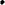 Također, u tekstu Konačnog prijedloga zakona izvršene su manje jezične korekcije te ispravci grešaka u pisanju.	VI. PRIJEDLOZI, PRIMJEDBE I MIŠLJENJA DANI NA PRIJEDLOG ZAKONA KOJE PREDLAGATELJ NIJE PRIHVATIO TE RAZLOZI NEPRIHVAĆANJANa tekst Prijedloga zakona nije bilo suštinskih primjedbi niti prijedloga koje bi predlagatelj prihvatio ili odbio, odnosno sve upućene primjedbe s rasprave u Hrvatskome saboru pomno su razmotrene te je zaključeno kako su sve primjedbe izvan opsega predmeta ovoga Konačnog prijedloga zakona. To se naročito odnosi na primjedbe  o proceduralnim greškama u donošenju ovog Zakona koje je istaknuo zastupnik Hajdaš Dončić, a odnose se na skraćivanje javnog savjetovanja, i na obvezu provedbe naknadne procjene učinaka ovoga Zakona  na koju se obvezao nositelj izrade, a koja je po mišljenju zastupnika trebala biti provedena unaprijed, misleći na ex ante, dakle na prethodnu procjenu, a što je po njegovom mišljenju vrlo opasno. 	Potrebno je istaknuti da je nositelj izrade ovog Zakona u potpunosti poštovao odredbe Zakona o procjeni učinaka propisa (''Narodne novine'', broj 44/2017) i Uredbe o provedbi postupka procjene učinaka propisa (''Narodne novine'', broj 52/2017) i proveo Prethodnu procjenu učinaka propisa, rezultat koje nije utvrdio daljnju obvezu izrade Iskaza o procjeni učinaka propisa, no usprkos tome, donesena je odluka o dodatnoj provedbi naknadne procjene učinaka istekom dvije godine od dana stupanja na snagu Zakona, kako bi se sagledali svi učinci Zakona, prvenstveno na gospodarstvo.Zastupnica Anka Mrak Taritaš dala je primjedbu na obveznost članstva u Hrvatskoj gospodarskoj komori, smatrajući da članstvo treba biti fakultativno, odnosno da nakon trideset godina treba napraviti iskorak i napustiti model obveznog članstva. Ista primjedba dana je od strane više zastupnika/ca, kao npr. Željka Pavića, Daria Hrebaka, Rade Borić, Romane Nikolić. Odgovor na takvo pitanje dan je u nenormativnom dijelu Zakona u kojem se navodi da je predloženi model prepoznat kao jedan od modela u dijelu država članica Europske unije, (Austrija, Francuska, Grčka, Italija, Luksemburg, Nizozemska, Njemačka, Španjolska), a analize su pokazale da članstvo u Komori poduzetnicima osigurava korištenje niza usluga i ostvarenje ciljeva koje ne bi mogli ostvariti samostalno bez institucionalne podrške Komore. Smatra se da se oslobađanjem plaćanja članstva najbrojnijeg dijela članova (mikro i mali gospodarski subjekti), dodatno stimulira modernizacija komorskog sustava i ponuda novih usluga te da je isto svojevrsni uvod u dobrovoljno članstvo.Predmet ovog Zakona nije uvođenje dobrovoljnog članstva, već modela utvrđivanja članarine prema kojem su članovi razvrstani u tri skupine pri čemu se članovi Komore iz Prve skupine (najbrojnije), oslobađaju plaćanja članarine, odnosno, ovisno o izraženoj volji, mogu plaćati članarinu, dok članovi Druge i Treće skupine ostaju u režimu obveznog plaćanja članarine.Zastupnica  Marijana Puljak tražila je povlačenje Zakona iz rasprave jer nije poštovan članak 11. Zakona o pravu na pristup informacijama koji nalaže da javno savjetovanje mora trajati 30 dana, a da je ovaj Zakon naprasno povučen iz javne rasprave, a savjetovanje prvo određeno u trajanju od 15 dana, skraćeno je na 5 dana, čime da se onemogućila prilika svim zainteresiranim poduzetnicima da na ovaj prijedlog zakona daju svoje primjedbe. Za takvo povlačenje iz procedure nije bilo potrebe, s obzirom da je ministar Ćorić na Sjednici najavio nastavak javnog savjetovanja između dva čitanja pa je Zakon bio na e-Savjetovanju slijedećih 25 dana, u periodu od 5. listopada 2021. – 30. listopada 2021. godine.Predlagatelj:Ministarstvo gospodarstva i održivog razvojaPredmet:Nacrt konačnog prijedloga Zakona o Hrvatskoj gospodarskoj komori 